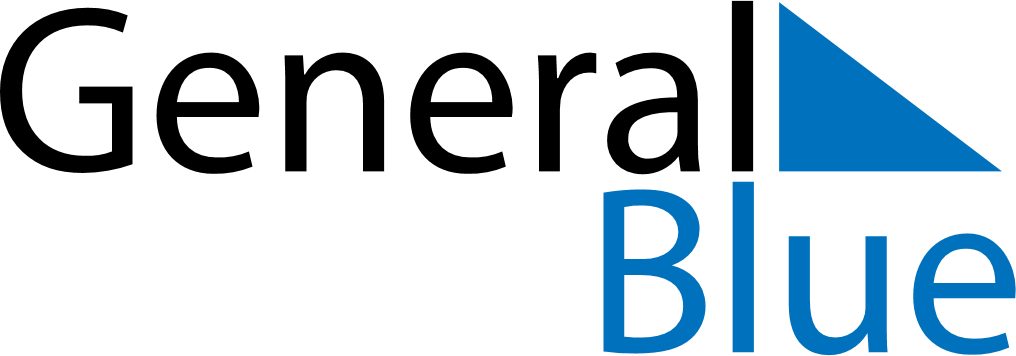 2020 - Q3Saint Helena2020 - Q3Saint Helena2020 - Q3Saint Helena2020 - Q3Saint Helena2020 - Q3Saint Helena2020 - Q3Saint Helena July 2020 July 2020 July 2020SundayMondayMondayTuesdayWednesdayThursdayFridaySaturday123456678910111213131415161718192020212223242526272728293031 August 2020 August 2020 August 2020SundayMondayMondayTuesdayWednesdayThursdayFridaySaturday12334567891010111213141516171718192021222324242526272829303131 September 2020 September 2020 September 2020SundayMondayMondayTuesdayWednesdayThursdayFridaySaturday1234567789101112131414151617181920212122232425262728282930Aug 31: August Bank Holiday